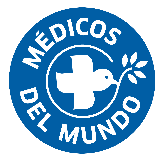 VACANTE PARA ADMINISTRADOR/A-LOGISTA EN TUMACO, NARIÑOMédicos del Mundo Francia, es una organización internacional humanitaria que tiene presencia en Colombia desde hace 20 años, nuestro enfoque ha estado direccionado hacia el trabajo con diversas comunidades en el país, y que requieren atención integral en salud. Nuestras actividades permiten que poblaciones de Meta, Guaviare y Nariño accedan a servicios de atención primarios tales como: consulta general, consulta de salud sexual y reproductiva, valoraciones nutricionales, control prenatal, consulta de psicología, procedimientos menores y atención de urgencias; en forma paralela trabajamos con grupos focales en las diversas veredas para realizar capacitaciones en prevención de violencia, temáticas de género, entorno saludable, primeros auxilios psicológicos y médicos, entre otros.  Funciones:Garantizar el cumplimiento de los requisitos legalesDigitar la contabilidad y hacer el seguimiento presupuestarioPagar las facturas respetando los procesos legales y internos de la organización Garantizar la gestión administrativa del personal nacional de la base de TumacoGarantizar la buena gestión logística de la base (compras, flota de transporte, preparación de las salidas a servicios móviles de salud, stock…)Competencias:Profesional en administración de empresas, administración pública y/o contaduría publica Manejo básico de paquetes contables Deseable experiencia con organizaciones humanitariasExperiencia en el manejo de recursos humanos Deseable experiencia mínima de 2 años en cargos similares Proactiva, organizada y dinámica Orientación al servicio, honestidad y transparenciaPersona con capacidad de análisis y síntesis.Capacidad de liderazgo, trabajo en equipo, comunicación asertiva y de toma de decisión.Condiciones de contratación:Contrato a término fijo con posibilidad de prorrogaPrestaciones sociales de ley24 días de vacaciones por año laboradoCondiciones para aplicar:Fecha límite: 19/03/2017Aplicar aquí: https://www.computrabajo.com.co/ofertas-de-trabajo/oferta-de-trabajo-de-administradora-logista-tumaco-en-tumaco-D9DA988FBF831220 